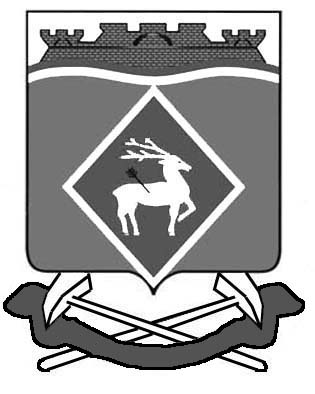     РОССИЙСКАЯ ФЕДЕРАЦИЯРОСТОВСКАЯ ОБЛАСТЬБЕЛОКАЛИТВИНСКИЙ РАЙОНМУНИЦИПАЛЬНОЕ ОБРАЗОВАНИЕ«ЛИТВИНОВСКОЕ СЕЛЬСКОЕ ПОСЕЛЕНИЕ»СОБРАНИЕ ДЕПУТАТОВ ЛИТВИНОВСКОГО СЕЛЬСКОГО ПОСЕЛЕНИЯРЕШЕНИЕ - Проект  февраль 2014 года                                                             с. ЛитвиновкаВ соответствие с изменением  Федерального закона от 24.11.2014 № 357-ФЗ "О внесении изменений в Федеральный закон «О правовом положении иностранных граждан в Российской Федерации» и отдельные законодательные акты Российской Федерации», с целью приведения нормативно-правового акта в соответствие в законодательством РФ Собрание депутатов Литвиновского сельского поселения,                                         РЕШИЛО: 1. В Решение Собрания депутатов Литвиновского сельского поселения от 23.04.2013 №20, «О порядке и сроках рассмотрения обращений граждан»  внести следующее изменение:1.1 В разделе 6 п.2 дополнить пп 2.1 и изложить в следующей редакции:« 2.1 . Письменное обращение, содержащее информацию о фактах возможных нарушений законодательства Российской Федерации в сфере миграции, направляется в течение пяти дней со дня регистрации в территориальный орган федерального органа исполнительной власти, осуществляющего правоприменительные функции, функции по контролю, надзору и оказанию государственных услуг в сфере миграции, и высшему должностному лицу субъекта Российской Федерации (руководителю высшего исполнительного органа государственной власти субъекта Российской Федерации) с уведомлением гражданина, направившего обращение, о переадресации его обращения, за исключением случая, указанного в в пункте 5 статьи 9 настоящего Положения» Настоящее решение вступает в силу после  его официального опубликования.3. Контроль за исполнением данного постановления оставляю за собой.Глава Литвиновского сельского поселения                                                              Т.Г.ХолодняковаПроект подготовила специалист первой категории по работе с населением                               С.В.Козлова О внесении изменения в Решение собрания депутатов Литвиновского сельского поселения от 23.04.2013 №20